American Currency Coins                      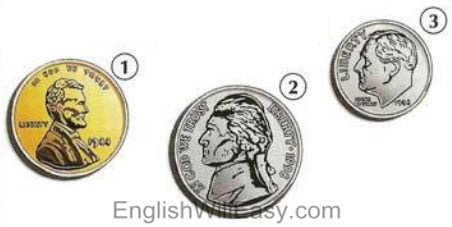 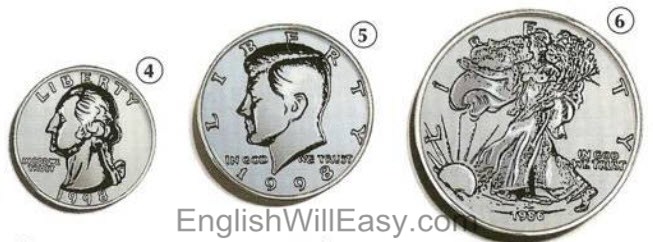 1. $.01= a penny = 1 cent
2. $.005= a nickel = 5 cents
3. $.10= a dime = 10 cents
4. $.25= a quarter = 25 cents
5. $.50 = a half dollar
6. $1.00 = a silver dollarBills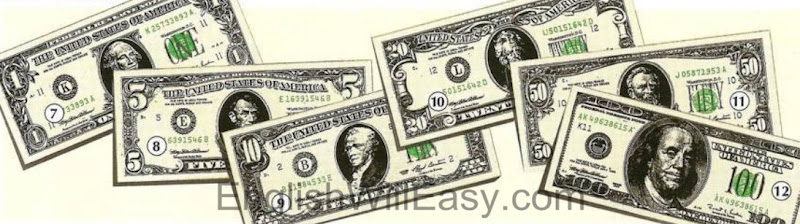 7. $1.00 a dollar
8. $5.00 five dollars
9. $10.00 ten dollars
10. $20.00 twenty dollars
11. $50.00 fifty dollars
12. $100.00 one hundred dollarsOther VocabularyTo buy =To cost = To earn =To pay = To spend =To save =To borrow =To lend =To pay back =To give =To owe =To withdraw =Account =Bills / Notes =Cash =Cashier =Cash machine / ATM = Coin =Change = Credit card =Check/cheque =Currency =Money =Price =Purse = Wallet =British CurrencyCoins 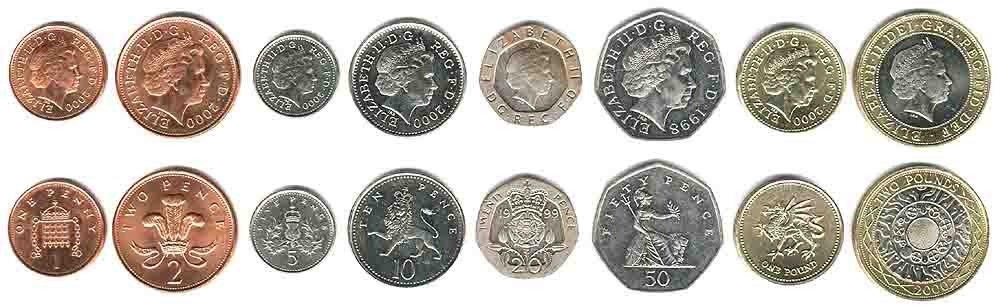 Notes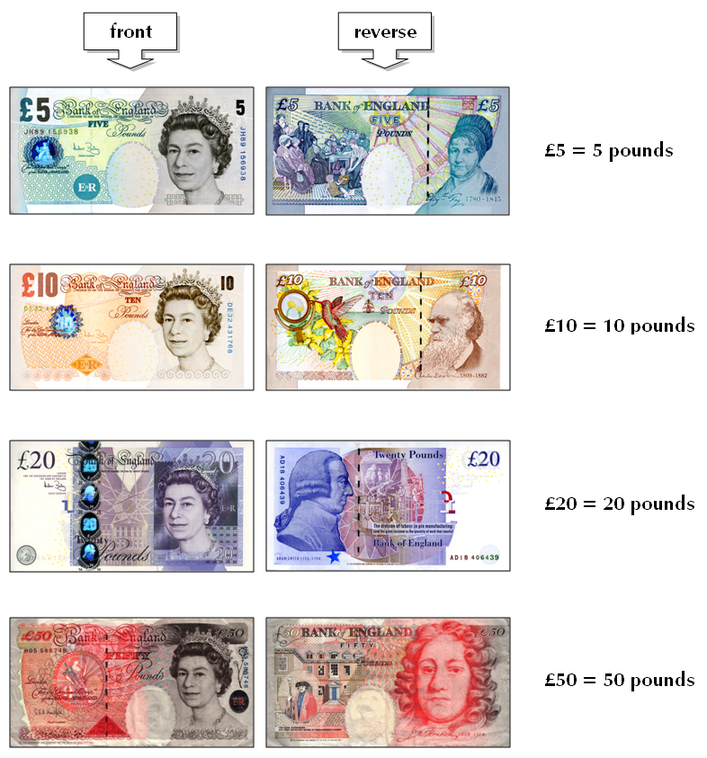 Connect sums with the right amount  $0.25                      	eleven dimes and a nickel  $1.15                   		 a quarter  $10                         	one hundred dollars $100                       	ten dollars $0.77                      	one dollar $1                           	three quarters and 2 pennies $ 0.80                     	fifteen dollars $15                         	eight dimesWrite an equivalent of the given amount 1 dollar = ……………. dimes5 dollars =……………. quarters$0.55 =………… dimes and …………….. nickel2 dollars =……………. nickels$2.03 =………………...quarters and ………… penniesNow write each amount using numbers 1. one five, twelve one dollar bills and a quarter = ______$17.25____2. two nickels and 5 pennies……………………………..3. 3 quarters and 2 dimes…………………………………4. five tens and 2 quarters……………………………..5. a half-dollar and 4 nickels………………………………..6. a ten dollar bill and twenty-two pennies……………………...7. two twenties, six fives, two ones and a half dollar= ………………………………Heads TailsA one penny coinA two pence coinA five pence coinA ten pence coinA twenty pence coinA fifty pence coinA one pound coinA two pound coin